MARKING SCHEME443/1AGRICULTURE PAPER 1		        March/April, 2020Time:  2 hoursAGRICULTURE   PAPER 443/1ARISE AND SHINE TRIAL 1 EXAM -2020SECTION A (30 MARKS)Answer all the questions in this section in the spaces providedGive  two ways that can be used to assess soil fertility                                         (1 mark)The vigour of growing cropsSoil testing/Soil analysisThe yield of cropsLeaf stem testingList four methods that can be used to reclaim a water-logged land        	(2 marks)By providing drainageAdding organic matter/manureUse of agricultural limePlanting eucalyptus trees which absorb a lot f waterUse of cambered bedsUse of open ditchesUse of French drainsState four reasons why subsoiling is important as an operation of land preparation.  (2 marks) Helps in breaking up of hardpans in areas where they have formed Improves drainage and aeration in the soilBrings to the surface minerals which might have been leached to the deep layersIt leads to proper penetration and development of rootsIt pulls out deep rooted perennial weedsGive two factors that influence the quality of farmyard manure.                 	(1 mark)Type of animal usedType of litter usedMethod of storageAge of farm yard manureState four advantages of applying lime as a measure of improving soil condition (2 marks)To raise the pH of the soilTo improve fertility of soilTo improve the structure of the soilTo improve the process of nodulation in legumes (4x1/2=2mks)State three functions of Nitrogen in crops.					(1 ½  marks)Constituent of chlorophyllPromoted crop vegetative growthProtein synthesisRegulates availability of phosphorous and potassium in the soilImproves the quality of leafy crops(Any 3 x ½ = 1 ½ )Give four factors that can increase seed rate in crop production.  		(2 marks)Seed impurityLow –germination percentageClose spacingMore seeds per hole/broadcastingdry planting(Any 4 x ½ = 2mks)State four uses of organic mulch in crop production.                                     (2 marks)Conserves waterReduces soil erosionSuppresses weeds/growth of weedsImprove soil structure upon decompositionAdds fertility of the soil upon decompositionList four characteristics of crops grown for green manure.      		(2 marks)Should be highly vegetative or leafyThey should have a fast growth rateThey should have high nitrogen content thus leguminous plants are preferredThe plants must be capable of rotting quicklyThe plants should be hardy i.e. should be capable of growing in poor conditions. List four advantages of timely harvesting of crops.   				(2 marks)To get the desired concentration of chemical’s in the produceHelps the farmer to realize high profitsTo avoid harsh weather conditionsTo benefit from high market demand of the produceAttack by pests is avoidedState two advantages of intercropping                            			 (1 mark)Leads to high yield per unit areaSoil erosion is reduced by better ground coverThere is maximum utilization of nutrientsIt interrupts rapid spread of pests and diseasesIt is an assurance against total crop failure  State two conditions under which the opportunity cost is zero in a farming enterprise.                                            (1 mark)Free giftNo choice/alternativeGive four advantages of sprinkler irrigation.                                  		(2 marks)                                                                                                               Easy to installEasy to control the amount of water usedIt can be practiced in slope groundsChemicals and fertilizers can be applied together with irrigation water.It Supply adequate amount of water to crops14.  State four disadvantages of weeds in crop production                      		(2 marks) They compete with crops for nutrients, space and light and soil moisture hence reducing crop yields.Some e.g. witch weed (Striga sp) are parasite to cultivated crops e.g. maizeSome weed seeds lower the quality of agricultural produce.  Some get attached to sheep wool lowering its qualitySome weeds are poisonous to man and livestock e.g. Datura stramoniumSome weeds act as alternate hosts for insect pests and others for disease e.g. wild oats is an alternate host for rust.Some weeds are allelaphatic i.e. produce poisonous substances that may suppress the growth or germination of cultivated plantsSome block irrigation channelsAquatic weeds affect fishingWeeds lower the quality of pastures e.g. Lantana camaraSome weeds are difficult to handle and control because they irritate the workers hence reducing the efficiency in which they are controlled e.g. stinging nettle and devils horsewhip15. Give three reasons for the success of settlement schemes in Kenya after independence                                                                                                                              (1½ marks)                                There was high population pressure in the African reservesThe settlers ware provided with credit facilities in kind to start offSettlers came from far distances and were able to break away from the traditional society and embraced the new changesExtensions services were provided to adopt new techniques of agricultural productionThere was organised marketing of agricultural products through the formation of primary co-operative societies16.  State four factors affecting the efficiency of pesticides.                                   (2 marks) ConcentrationTiming of applicationWeather conditions at the time of applicationPersistence17. State four factors that influence solifluction.                                                	  (2 marks)Slopes of the landClimate e.g. amount of rainfallNature of the material Human activitiesForces within the  earth crust18. Give a reason for carrying out of the following practice(a). topdressing established crops.             					 (1 mark)replenish nutrients/ensure nutrient balancedSECTION B (20 MARKS)Answer all the questions in the spaces provided19. Below is a diagram of a type of soil structure.  Study it and answer the questions that follow.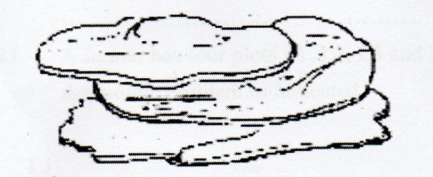 Identify the soil structure illustrated above.                		 (1 mark)Platy soil structureGive one way in which the structure illustrated above limit crop production.(1 mark)                                                     Inhibit root penetration in the soilInhibit/impedes drainageEncourage soil erosion by encouraging run-off during rains20.   Study the illustration given below and use it to answer the questions that follow.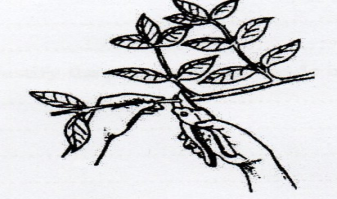 Identify the operation illustrated above.                                                            (1 mark)Annuall prunningState four reasons for carrying out the operation named in (a) above        (2 marks)To regulate quality/bearing and quality of the fruitsTo remove dead, broken or diseased branchesTo open up the plant for light penetrationTo create an unfavourable environment for the diseaseEases penetration of chemicals 21.   A farmer has four plots L1, L2, L3 and L4 as shown in the table below.  Each plot has an agronomic problem as indicated.L1 				L2			 L3 			L4Infected with witch		Infected with		Deficient in		Prone to soilWeed 				bacterial		Nitrogen		erosion(striga spp)			wiltPlan a crop rotation programme for the first year in the four plots using the following crops maize, Irish potatoes, Rhodes grass and Beans					(2 marks)L1- IrishL2- Maize L3- BeansL4-Rhodes grass(b). Give reasons to justify the plan you have made in plots L2, L3 and L4. 	(3marks)L2-soil infected with bacteria wilt does not require Irish potatoes and beans hence maize grown.L3- soil deficient of nitrogen requires legumes hence beans are most suitable. L4-soil prone to erosion requires a cover crop with fibrous roots and hence Rhodes grass grown.22. Mr. Mulamba was advised to apply 150kgCAN/ha, while topdressing his maize crop. CAN contains 21%N.  Calculate the amount of nitrogen applied/ha 		(4 marks)21kgN is contained in 100kgCAN  1mk150kgCAN supplies100kgCAN=21kgN  1mk150kgCAN =21kgNx150kgCAN  1mk                          100kgCAN                    =31.5kgN/ha             1mk23. Observe the diagram below and answer the questions that follow.(a). Identify the mode of feeding exhibited by a pest having such features. 	(1 mark)Biting and chewing(b). Name any two pests with the above feeding habits.				(2 marks)LocustsCricketsArmy wormsBollwormsBeetlesGrasshoppersMaize stalk borersCut wormsTermites (a)   The diagram below shows a nursery management practice carried out on a tree seedling.  Study it and answer the questions that follow.  (a)   Identify the management practice.                     				     (1 mark)                              Root pruning(b). Give two reasons for carrying out the practice above. 				   (2 marks)- make lifting easier- reduce damage at time of transplanting- encourage growth of a dense networks of lateral rootsSECTION C (40 MARKS)Answer any two questions from this section in the spaces provided after questions.25. (a)    Describe harvesting of cotton under the following sub-headingsi. Procedure								(3 marks)Bolls are picked manually when fully open and dryPicking is done during dry weatherIt is done weekly to avoid decolouration of lintii. Precautions							(4 marks)Pick from fully opened bollsDo not mix cotton with foreign matter e.g. leaves and small twigsUse separate containers for separate cotton gradesAvoid using sisal bags for collecting the bolls because their fibres may mix with the sad cotton thus creating problems during ginning.    (b). Outline five measures taken to prevent water pollution		(5 marks)Fencing water sourcesInstalling soil conservation measuresTreating industrial effluents before dumping them into water sources.Using non-chemical methods in Agriculture such as organic farmingAvoiding grazing cattle/livestock near water sourcesTreating sewage before directing it into water bodies (c). Explain four ways in which biotic factors influence crop production in Agriculture 				(8 marks)Pest-They feed on part/whole plat reducing the yieldsTransmit diseases to cropsParasites-Transmit diseases to livestock/suck blood leading to AnaemiaDecomposers-break down organ matter releasing nutrients to plantPathogens-Transmit diseases to crops and livestockPredators-The kill other animals/some eat pest reducing populationPollinators-transfer pollen grains from plaint to plant causing pollination and fertilizationNitrogen fixing bacteria-convert atmospheric nitrogen to nitrate-making it available to plantStating 4x1=4mksExplaining 4x1=426.     (a). Explain five farming activities which may encourage soil erosion. 	(10 marks)Continuous cropping/frequent cultivation, pulverizes the soil making it easy to detach and carry it awayBurning of land to destroy vegetation cover and exposes soil to soil erosionOverstocking leads to overgrazing; which destroys ground cover exposing it to agents of erosionPloughing up and down the slope; create channels which speed up and increase the speed and erosive capacity of water.Cultivation of the soil when too dry; this destroys soil structure making it eroded.Overstocking, detach and carry away soil particlesDeforestation/clean weeding; leave soil bare, exposing to agents of soil erosion(1x5=5mks for stating and 5x1=5mks for explanation=10mks)          (b). Explain the importance of a nursery in crop propagation.		(5 marks)Excess seedlings can be sold to earn incomeIt facilitates production of many seedling in a small area Routine management practices are easily and timely carried out than in the main seedbedFacilitates planting of small seedsIt ensures transplanting of only healthy and strong seedlingsThe crops takes a shorter time in the fieldTender seedlings are given maximum attentionGives a higher germination percentage hence a lower seed rate is used(Any 5x1=5mks)  (c). Give the contributions of settlement schemes to agricultural development. (5 marks)Improved land use as idle land has been put undo productive use.Increased agricultural production as more land has been put under agricultural production through settlement of the landless.Marketing co-operatives have enhanced the selling of farm produce.  This helps in maximizing profits in agricultureEnhanced development of infrastructure e.g. roads, water provision, telecommunication and schools27.     (i). Field preparation 								(4 marks)Seeds bed is prepared early enough/during dry season to allow time for residues to rot Clear the ladPloughing n(primary cultivation) is done either manually or mechanicallyAfter primary cultivation, secondary cultivation is done where the seed bed is rough.  Harrowing is done to achieve appropriate tilth i.e. medium tilth(1x3=3mks)          (ii). planting									(3 marks)Crop planted at the onset of rains except during the long rains when planting may be delayed to avoid rotting of the crop before harvestingTwo seeds are planted per holeSpacing is 30cm – 45cm x 15 cm Depth of planting is 2.5cm – 10cm depending on moisture availability and type of soilApply phosphatic fertilizer at plantingDiammonium phosphate is applied at the rate of 200kg/hacSeed rate is 50-60kg/hac(1x3=3mks)          (iii). Field management practices.						(5 marks)Gapping is done immediately after germination to replace the empty gapsThinning s done to remove excess seedlings to maintain plant populationWeeding is don when the field is dry to avoid spreading diseasesShallow weeding is practicedHand weeding is practicedWeeding should be done before flowering to avoid knocking down flowers.Pest such as aphids, bean bruchid, spotted borer, American boil worn, bean fly and golden ring moth should be controlled by spraying with appropriate insecticides, i.e. formation,diazinon and dimethoateDisease control should be done because this causes great loss.  Some of these diseases include bean rust, anthracnose, halo blight and mosaic etc.  These are controlled by spraying with appropriate copper fungicide to control fungal diseases.  Rogueing is also practiced to control some of the diseases.						(1x5=5mks(b). Outline the advantages of a mixed grass legume pasture over pure grass.	(8 marks)It’s more palatableFamers has security against total loss due to attack by pests, diseases or bad weatherMixed pasture yields more per unit area than pure grass pastureMixed pasture make maximum use of soil nutrientsMixed pasture has better weed control effectsMixed pasture increases soil fertility because of Nitrogen fixationThere is economy in use of fertilizers in mixed pastureThere is better distribution of growth in a mixture of early and late maturity species(Any 8x1=8 mks)                                                                                